Проєкт Сергій АНТОНІЧ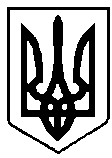 ВАРАСЬКА МІСЬКА РАДАВосьмого скликання(Чергова сесія)Р І Ш Е Н Н Я10 березня 2022 року			          		       №1784-ПРР-VIII-1200    	У зв’язку з військовою агресією Російської Федерації проти України, введенням в Україні воєнного стану, оголошенням та проведенням загальної мобілізації, з метою забезпечення оборони держави, підтриманням бойової і мобілізаційної готовності Збройних Сил України та інших військових формувань, створення передумов для підготовки мешканців Вараської міської територіальної громади до захисту цілісності та суверенітету України, відповідно до статті 15 Закону України «Про оборону України», статті 18 Закону України «Про мобілізаційну підготовку та мобілізацію», статті 14 Закону України «Про основи національного спротиву», Закону України «Про затвердження Указу Президента України "Про введення воєнного стану в Україні", Указу Президента України №69 від 24.02.2022 «Про загальну мобілізацію», керуючись пунктом 22 частини першої статті 26 Закону України «Про місцеве самоврядування в Україні», за погодженням з постійними комісіями Вараської міської ради, Вараська міська радаВ И Р І Ш И Л А:Внести зміни до Програми мобілізаційної підготовки, мобілізації та  оборонної роботи у Вараській міській територіальній громаді на 2022-2025 роки» (далі – Програма), затвердженої рішенням Вараської міської ради від 20.08.2021 № 603, виклавши її в новій редакції № 1200-ПР-02 (додається).Відділу оборонно-мобілізаційної роботи виконавчого комітету Вараської міської ради щорічно  у березні місяці інформувати міську раду про хід виконання Програми.Вважати таким, що втратило чинність рішення Вараської міської ради від 23.02.2022 №1273-РР-VIII «Про внесення змін до Програми мобілізаційної підготовки, мобілізації та оборонної роботи у Вараській міській територіальній громаді на 2022-2025 роки» №1200-ПР-01-22, затвердженої рішенням Вараської міської ради від 20.08.2021 № 603».Контроль за виконанням цього рішення покласти на заступника міського голови з питань діяльності виконавчих органів ради відповідно до розподілу функціональних обов’язків та постійну комісію Вараської міської ради з питань депутатської діяльності, законності та правопорядку.Міський голова                                                       	    Олександр МЕНЗУЛЗАТВЕРДЖЕНОРішення Вараської міської ради20 серпня 2021 року № 603(в редакції рішення Вараської міської ради ____ ____________2022 року №____________________) Програми мобілізаційної підготовки, мобілізації та оборонної роботи у Вараській міській територіальній громаді  на 2022 – 2025 роки№1200-ПР-02ПАСПОРТ                         Програма мобілізаційної підготовки, мобілізації та оборонної роботи у Вараській міській територіальній громаді  на 2022 – 2025 рокиВизначення проблеми, на розв’язання якої спрямована ПрограмаОборона України базується на готовності та здатності органів державної влади, органів місцевого самоврядування, усіх ланок воєнної організації України, цивільного захисту України, національної економіки України до переведення, при необхідності, з мирного на воєнний стан, та відсічі збройній агресії, ліквідації збройного конфлікту, а також готовності населення і території держави до оборони. Правовою основою оборони держави є Конституція України.У зв’язку зі складною ситуацією на сході нашої держави та загрозою відкритої агресії з боку Російської Федерації, з метою підтримання бойової і мобілізаційної готовності Збройних Сил України та інших військових формувань України на рівні, що гарантує адекватне реагування на загрози національній безпеці держави, виконавчим комітетом Вараської міської ради проводиться постійна робота щодо мобілізаційної підготовки, налагодження чіткої системи військового обліку, накопичення якісних мобілізаційних ресурсів для проведення мобілізації, забезпечення виконання завдань територіальної оборони, призову громадян на строкову військову службу.         Програма мобілізаційної підготовки, мобілізації та оборонної роботи у Вараській міській територіальній громаді  на 2022 – 2025 роки (далі – Програма) розроблена у відповідності із Законами України «Про оборону України», «Про мобілізаційну підготовку та мобілізацію», «Про військовий обов’язок і військову службу», «Про місцеве самоврядування в Україні», Указу Президента України від 23 вересня 2016 року № 406/2016  «Про затвердження Положення про територіальну оборону України».2. Визначення мети Програми	Метою Програми є забезпечення реалізації заходів мобілізаційної підготовки та виконання завдань територіальної оборони, підготовка підрозділів територіальної оборони на території Вараської міської територіальної громади, підтримання бойової і мобілізаційної готовності Збройних Сил України та інших військових формувань, організація проведення призову громадян на строкову військову службу.3. Обґрунтування шляхів і засобів розв’язання проблеми, строки виконання ПрограмиДосягнення вищезазначеної мети можливе при здійсненні упродовж
2022 - 2025 років комплексу заходів, спрямованих на:забезпечення життєвоважливих інтересів населення, підприємств, установ, організацій Вараської міської територіальної громади незалежно від форм власності при виникненні збройної  агресії  або збройного конфлікту;удосконалення та підвищення ефективності роботи, пов’язаної із забезпеченням мобілізації людських і транспортних ресурсів;розроблення організаційних заходів щодо забезпечення мобілізації людських і транспортних ресурсів;інформаційне забезпечення органів місцевого самоврядування, підприємств, установ, організацій, населення територіальної громади з питань мобілізації;перевезення призовників, які призиваються на строкову військову службу, до обласного збірного пункту;перевезення військовозобов’язаних до військових частин під час проведення заходів мобілізації.Фінансування Програми проводиться за рахунок коштів місцевого бюджету в межах загальних асигнувань, передбачених головним розпорядником бюджетних коштів – виконавцям відповідних заходів Програми, благодійних внесків, інших джерел фінансування не заборонених чинним законодавством.  4. Перелік завдань, заходів Програми та очікувані результати її виконанняОсновними завданнями Програми є:Розроблення мобілізаційних планів, довготермінових і річних програм мобілізаційної підготовки.Створення, розвиток та утримання мобілізаційних потужностей для задоволення потреб держави в особливий період.Підготовка і утримання в належному стані техніки та об’єктів, призначених для передачі в разі мобілізації Збройним Силам України, іншим військовим формуванням.Військовий облік військовозобов’язаних і призовників.Бронювання військовозобов’язаних за органами державної влади, іншими державними органами, органами місцевого самоврядування, підприємствами, установами і організаціями на період мобілізації та на воєнний час.Проведення військово-економічних, мобілізаційних навчань і тренувань.Сприяння популяризації участі населення в заходах національного спротиву.Підтримання мобілізаційної готовності підрозділів територіальної оборони на рівні, необхідному для виконання завдань за призначенням.Планування і підготовка до технічного прикриття в особливий період об’єктів, споруд та транспортних магістралей оборонного і важливого загальнодержавного значення.Доведення основних показників мобілізаційного плану, укладання договорів (контрактів) на виконання підприємствами, установами і організаціями мобілізаційних завдань (замовлень), поставку матеріально-технічних ресурсів, виконання робіт та надання послуг в особливий період.Програма спрямована на забезпечення виконання заходів мобілізаційної підготовки та мобілізації, розвиток і підтримку системи територіальної оборони та її ефективних сил для зменшення ризику виникнення терористичної діяльності, а також гарантованого рівня виконання поставки людських і транспортних ресурсів до Збройних Сил України та інших військових формувань.Виконання завдань Програми забезпечить суттєве підвищення рівня готовності населення, підприємств, установ, організацій Вараської міської територіальної громади, незалежно від підпорядкування і форми власності, при виникненні збройної агресії або збройного конфлікту та проведення мобілізації людських і транспортних ресурсів.Очікувані результати реалізації Програми.	1. Забезпечення проведення 	на належному рівні заходів з мобілізаційної підготовки та мобілізації, своєчасне оповіщення і прибуття громадян, які призиваються на військову службу.	2. Підвищення рівня мобілізаційної готовності виконавчого  комітету Вараської міської ради, підприємств, установ та організацій Вараської міської територіальної громади.	3. Забезпечення готовності підприємств, установ та організацій міської громади до переведення і функціонування в умовах особливого періоду. Виконання мобілізаційних завдань (замовлень) щодо надання послуг в особливий період.	4. Створення дієвої системи управління, оповіщення, збору і відправки мобілізаційних ресурсів.	5. Інформування мешканців Вараської міської територіальної громади про мобілізаційні заходи.	6. Налагодження чіткої системи військового обліку, накопичення якісних мобілізаційних ресурсів.	7. Забезпечення доставки мобілізаційних ресурсів до пунктів збору військових частин.8. Забезпечення перевезення призовників, які призиваються на строкову військову службу, до обласного збірного пункту.9. Покращення матеріально-технічного забезпечення Військової частини А7073. Підвищення рівня підготовки мешканців Вараської міської територіальної громади до національного спротиву.10. Забезпечення проведення заходів бойової та мобілізаційної готовності, а також організації та проведення навчань (зборів)  з організаційним ядром, особовим складом батальйону територіальної оборони.	Завдання, заходи та строки виконання Програми наведені в таблиці 1.	Інформація про очікувані результати виконання  Програми наведена в                 таблиці 2.Ресурсне забезпечення Програми наведено в таблиці 3.Завдання, заходи та строки виконання Програмимобілізаційної підготовки, мобілізації та оборонної роботи у Вараській міській територіальній громаді  на 2022 – 2025 роки                                                                                       					  							Таблиця 1Очікувані результати виконанняПрограми мобілізаційної підготовки, мобілізації та оборонної роботиу Вараській міській територіальній громаді на 2022 – 2025 роки                                                                                                                                                                                        Таблиця 2Ресурсне забезпеченняПрограми мобілізаційної підготовки, мобілізації та оборонної роботиу Вараській міській територіальній громаді на 2022 – 2025 роки                                                                                                                                           Таблиця 35. Напрямки діяльності та заходи  Програми мобілізаційної підготовки, мобілізації та оборонної роботи у Вараській міській територіальній громаді  на 2022 – 2025 роки Таблиця 46. Координація і контроль за ходом виконання Програми	Координацію дій по виконанню заходів Програми здійснює відділ оборонно-мобілізаційної роботи виконавчого комітету Вараської міської ради за погодженням заступника міського голови з питань діяльності виконавчих органів ради згідно з розподілом функціональних обов’язків.	Контроль за правильним та ефективним використанням коштів, що виділяються з місцевого бюджету, здійснюється головним розпорядником бюджетних коштів – виконавчим комітетом Вараської міської ради, постійною комісією міської ради з питань бюджету, фінансів, економічного розвитку та інвестиційної політики.	Виконавці Програми щороку до 15 січня надають до відділу оборонно-мобілізаційної роботи виконавчого комітету Вараської міської ради інформацію про виконання заходів Програми.Відділ оборонно-мобілізаційної роботи виконавчого комітету Вараської міської ради готує щорічний звіт про результати виконання Програми та подає його на розгляд в управління економіки та розвитку громади виконавчого комітету Вараської міської ради.Контроль здійснює заступник міського голови з питань діяльності виконавчих органів ради згідно розподілу функціональних обов’язків.Міський голова                                                       	    Олександр МЕНЗУЛПро внесення змін до Програми мобілізаційної підготовки, мобілізації     та    оборонної роботи у Вараській міській   територіальнійгромаді на 2022-2025 роки»                           № 1200-ПР-02, затвердженої рішенням Вараської міської ради від 20.08.2021 № 6031.Ініціатор розроблення програми:Відділ оборонно-мобілізаційної роботи виконавчого комітету Вараської міської ради2.Дата, номер і назва розпорядчого документа про розроблення програми:Розпорядження міського голови від 21.07.2021 № 191-р «Про розробку проєкту Програми мобілізаційної підготовки, мобілізації та оборонної роботи у Вараській міській територіальній громаді на 2022-2025 роки» 3.Розробник програми:Відділ оборонно-мобілізаційної роботи виконавчого комітету Вараської міської ради4.Співрозробники програми:Вараський районний територіальний центр комплектування та соціальної підтримки5.Відповідальний виконавець програми:Виконавчий комітет Вараської міської ради (відділ оборонно-мобілізаційної роботи)6.Учасники програми:- Вараський районний територіальний центр комплектування та соціальної підтримки;- Рівненський обласний територіальний центр комплектування та соціальної підтримки;- Військова частина А 7073 Збройних Сил України;- Військова частина А 7032 Збройних Сил України;- Управління Служби безпеки України в Рівненській області;-  Відділ у місті Вараш Управління Служби безпеки України в Рівненській області;-  Головне управління національної поліції в Рівненській області;-   Вараський районний відділ поліції ГУ НП в Рівненській області;-      Вараська районна державна адміністрація;-      Вараська районна рада7.Термін реалізації програми :2022-2025 роки7.1.Етапи виконання програми:Щорічно8.Перелік місцевих бюджетів, які беруть участь у виконанні програми:Бюджет Вараської міської територіальної громади 9.Загальний обсяг фінансових ресурсів, необхідних для реалізації програми, тис. грн.в тому числі:11 969,4                             2022 рік  –   10 841,72023 рік  –   358,82024 рік  –   375,92025 рік  –   393,09.1.Коштів місцевого бюджету, тис.грн.11 969,49.2.Коштів інших джерелПо факту надходження№з/пНайменування заходуСтроки впровад-женняВиконавецьОрієнтована вартість заходу (тис.грн.)Орієнтована вартість заходу (тис.грн.)Орієнтована вартість заходу (тис.грн.)Орієнтована вартість заходу (тис.грн.)Орієнтована вартість заходу (тис.грн.)Орієнтована вартість заходу (тис.грн.)№з/пНайменування заходуСтроки впровад-женняВиконавецьВсьогов тому числі за роками:в тому числі за роками:в тому числі за роками:в тому числі за роками:в тому числі за роками:№з/пНайменування заходуСтроки впровад-женняВиконавецьВсього2022202320242025202512345678991.Забезпечення перевезення військовозобов’язаних та резервістів до місць проведення навчальних (перевірочних) та спеціальних зборів для планомірної підготовки і комплектування Збройних Сил України та інших військових формувань особовим складом у мирний і воєнний час.2022-2025Відділ оборонно-мобілізаційної роботи виконавчого комітету Вараської міської ради241,054,858,462,165,765,72.Забезпечення перевезень військовозобов’язаних до військових частин та інших військових формувань під час проведення заходів мобілізації.2022-2025Відділ оборонно-мобілізаційної роботи виконавчого комітету Вараської міської ради981,8609,5116,8124,1131,4131,43.Забезпечення доставки підрозділів територіальної оборони до місця проведення Єдиного Всеукраїнського стрілецького дня з метою проведення навчань та тренувань підрозділу територіальної оборони району. 2022-2025Відділ оборонно-мобілізаційної роботи виконавчого комітету Вараської міської ради200,050,050,050,050,050,04.Забезпечення на території Вараської міської територіальної громади військового обліку військовозобов’язаних і призовників, бронювання військовозобов’язаних на період мобілізації та на воєнний час і надання звітності щодо бронювання військовозобов’язаних у порядку, визначеному Кабінетом Міністрів України.2022-2025Відділ оборонно-мобілізаційної роботи виконавчого комітету Вараської міської ради/Вараський районний ТЦК та СПОбсяг фінансування визначається в межах видатків виконавцяОбсяг фінансування визначається в межах видатків виконавцяОбсяг фінансування визначається в межах видатків виконавцяОбсяг фінансування визначається в межах видатків виконавцяОбсяг фінансування визначається в межах видатків виконавцяОбсяг фінансування визначається в межах видатків виконавця5.Забезпечення автотранспортом під час проведення заходів оповіщення військовозобов’язаних під час проведення заходів мобілізації.2022-2025Відділ оборонно-мобілізаційної роботи виконавчого комітету Вараської міської ради100,025,025,025,025,025,06.Інформаційне супроводження проведення заходів мобілізації та військово-патріотичного виховання молоді із залученням місцевих засобів масової інформації.2022-2025Відділ оборонно-мобілізаційної роботи виконавчого комітету Вараської міської ради40,010,010,010,010,010,07.Забезпечення перевезення призовників до обласного збірного пункту під час призовів на строкову військову службу до збройних Сил України та інших військових формувань2022-2025Відділ оборонно-мобілізаційної роботи виконавчого комітету Вараської міської ради406,692,498,6104,7110,9110,98.Забезпечення участі у підготовці та виконанні завдань національного спротиву, забезпечення життєдіяльності населення  і функціонування об’єктів інфраструктури  2022Виконавчий комітет Вараської міської ради (Відділ оборонно-мобілізаційної роботи), Рівненський обласний ТЦК та СП/Вараський районний ТЦК та СП/В/Ч А 7073 ЗСУ/В/Ч А 7032 ЗСУ/УСБУ в Рівненській області/відділ у місті Вараш УСБУ в Рівненській області/ГУ НП в Рівненській області/Вараський районний відділ поліції ГУ НП в Рівненській області/Вараська районна державна адміністрація/Вараська районна рада10 000,010 000,0----ВсьогоВсьогоВсього11 969,410 841,7358,8375,9393,0393,0№№з/пНайменування завдання,  заходуНайменування показників виконання завданняОдиниця виміруЗначення показниківЗначення показниківЗначення показниківЗначення показниківЗначення показників№№з/пНайменування завдання,  заходуНайменування показників виконання завданняОдиниця виміруВсьогоу  тому  числі  за  рокамиу  тому  числі  за  рокамиу  тому  числі  за  рокамиу  тому  числі  за  роками№№з/пНайменування завдання,  заходуНайменування показників виконання завданняОдиниця виміруВсього20222023 2024 2025 1234567891.Забезпечення перевезення військовозобов’язаних та резервістів до місць проведення навчальних (перевірочних) та спеціальних зборів для планомірної підготовки і комплектування Збройних Сил України та інших військових формувань особовим складом у мирний і воєнний час.Кількість перевезень  військовозо-бов’язанихзахід40101010102.Забезпечення перевезень військовозобов’язаних до військових частин та інших військових формувань під час проведення заходів мобілізації.Кількість перевезень  військовозо-бов’язанихзахід125652020203.Забезпечення доставки підрозділів територіальної оборони до місця проведення Єдиного Всеукраїнського стрілецького дня з метою проведення навчань та тренувань підрозділу територіальної оборони району.Кількість перевезень  військовозо-бов’язанихзахід2055554.Забезпечення на території Вараської міської територіальної громади військового обліку військовозобов’язаних і призовників, бронювання військовозобов’язаних на період мобілізації та на воєнний час і надання звітності щодо бронювання військовозобов’язаних у порядку, визначеному Кабінетом Міністрів України.Надання звітності щодо бронювання військовозо-бов’язанихЗвіт411115.Забезпечення автотранспортом під час проведення заходів оповіщення військовозобов’язаних під час проведення заходів мобілізації.Кількість запланованих перевезеньзахід40101010106.Інформаційне супроводження проведення заходів мобілізації та військово-патріотичного виховання молоді із залученням місцевих засобів масової інформації.Кількість запланованих заходівзахід40101010107.Забезпечення перевезення призовників до обласного збірного пункту під час призовів на строкову військову службу до збройних Сил України та інших військових формуваньКількість запланованих перевезеньзахід64161616168.Забезпечення участі у підготовці та виконанні завдань національного спротиву, забезпечення життєдіяльності населення  і функціонування об’єктів інфраструктури  Кількість заходів для забезпеченняучасті у підготовці та виконанні завдань національного спротиву, забезпечення життєдіяльності населення  і функціонування об’єктів інфраструктуризахід1010---Обсяг коштів, які пропонується залучити на виконання програмиЕтапи виконання програмиЕтапи виконання програмиЕтапи виконання програмиЕтапи виконання програмиУсього витрат на виконання програми(тис.грн.)Обсяг коштів, які пропонується залучити на виконання програми2022 р.2023 р.2024 р.2025 р.Усього витрат на виконання програми(тис.грн.)123456Обсяг ресурсів, всього, в тому числі:10 841,7358,8375,9393,011 969,4бюджет Вараської міської територіальної громади10 841,7358,8375,9393,011 969,4інші бюджетні коштипо факту надходженьпо факту надходженьпо факту надходженьпо факту надходженьпо факту надходженькошти не бюджетних джерелпо факту надходженьпо факту надходженьпо факту надходженьпо факту надходженьпо факту надходжень№№з/пНапрямки діяльності(пріоритетні завдання)Перелік заходів ПрограмиСтрок виконання заходуВиконавціДжерела фінансу-ванняОрієнтовні обсяги фінансування по роках (тис.грн.)Орієнтовні обсяги фінансування по роках (тис.грн.)Орієнтовні обсяги фінансування по роках (тис.грн.)Орієнтовні обсяги фінансування по роках (тис.грн.)Орієнтовні обсяги фінансування по роках (тис.грн.)Очікуваний результат№№з/пНапрямки діяльності(пріоритетні завдання)Перелік заходів ПрограмиСтрок виконання заходуВиконавціДжерела фінансу-ванняВсього2022202320242025Очікуваний результат1234567891011121.Забезпечення проведення заходів мобілізаційної готовності та мобілізації, призову громадян на строкову військову службу до Збройних Сил України та інших військових формуваньЗабезпечення перевезення військовозобов’язаних та резервістів до місць проведення навчальних (перевірочних) та спеціальних зборів для планомірної підготовки і комплектування Збройних Сил України та інших військових формувань особовим складом у мирний і воєнний час2022-2025Відділ оборонно-мобілізаційної роботи виконавчого комітету Вараської міської радиМісцевий бюджет241,054,858,462,165,7Підвищення рівня мобілізаційної готовності виконавчого  комітету Вараської міської ради, підприємств, установ та організацій Вараської міської територіальної громади2.Забезпечення проведення заходів мобілізаційної готовності та мобілізації, призову громадян на строкову військову службу до Збройних Сил України та інших військових формуваньЗабезпечення перевезень військовозобов’язаних до військових частин та інших військових формувань під час проведення заходів мобілізації2022-2025Відділ оборонно-мобілізаційної роботи виконавчого комітету Вараської міської радиМісцевий бюджет981,8609,5116,8124,1131,4Забезпечення перевезень військовозобов’язаних, які призиваються на військову службу з моменту оголошення мобілізації1234567891011123.Підтримання мобілізаційної готовності підрозділів територіальної оборони на рівні, необхідному для виконання завдань за призначенням та забезпечення його функціонування  Забезпечення доставки підрозділів територіальної оборони до місця проведення Єдиного Всеукраїнського стрілецького дня з метою проведення навчань та тренувань підрозділу територіальної оборони району.2022-2025Відділ оборонно-мобілізаційної роботи виконавчого комітету Вараської міської радиМісцевий бюджет200,050,050,050,050,0Підвищення рівня патріотичної свідомості, особистої навченості громадян, які проходять військову службу у резерві4.Проведення заходів оповіщення військовозобо-в’язаних під час проведення заходів мобілізації.Забезпечення автотранспортом під час проведення заходів оповіщення військовозобов’язаних під час проведення заходів мобілізації.2022-2025Відділ оборонно-мобілізаційної роботи виконавчого комітету Вараської міської радиМісцевийбюджет100,025,025,025,025,0Забезпечення готовності підприємств, установ та організацій міської громади до переведення і функціонування в умовах особливого періоду. 5.Всебічне інформування населення мешканців Вараської МТГ щодо проведення мобілізаціїІнформаційне супроводження проведення заходів мобілізації та військово-патріотичного виховання молоді із залученням місцевих засобів масової інформації.2022-2025Відділ оборонно-мобілізаційної роботи виконавчого комітету Вараської міської радиМісцевийбюджет40,010,010,010,010,0Підвищення рівня патріотичної свідомості громадян, які призиваються на військову службу.6.Забезпечення проведення призову громадян на строкову військову службу до ЗСУ та інших військових формуваньЗабезпечення перевезення призовників до обласного збірного пункту під час призовів на строкову військову службу до збройних Сил України та інших військових формувань2022-2025Відділ оборонно-мобілізаційної роботи виконавчого комітету Вараської міської радиМісцевийбюджет406,692,498,6104,7110,9Проведення призову громадян на строкову військову службу до Збройних Сил України та інших військових формувань1234567891011127.Сприяння виконанню завдань і повноважень сил безпеки та сил оборони, для підготовки і ведення національного спротивуЗабезпечення участі у підготовці та виконанні завдань національного спротиву, забезпечення життєдіяльності населення  і функціонування об’єктів інфраструктури  2022Виконавчий комітет Вараської міської ради, Рівненський обласний ТЦК та СП/Вараський районний ТЦК та СП/В/Ч А 7073 ЗСУ/В/Ч А 7032 ЗСУ/УСБУ в Рівненській області/відділ у місті Вараш УСБУ в Рівненській області/ГУ НП в Рівненській області/Вараський районний відділ поліції ГУ НП в Рівненській області/Вараська районна державна адміністрація/Вараська районна радаМісцевийбюджет10 000,010 000,0---Виконання заходів щодо участі у підготовці та виконанні завдань національного спротиву, забезпечення життєдіяльності населення  і функціонування об’єктів інфраструктури  Всього: Всього: Всього: Всього: Всього: Всього: 11 969,410 841,7358,8375,9393,0